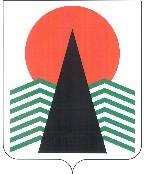 АДМИНИСТРАЦИЯ  НЕФТЕЮГАНСКОГО РАЙОНАпостановлениег.НефтеюганскО проведении месячника безопасности людей на водных объектахв летний период 2022 года на территории Нефтеюганского районаВ соответствии с Водным кодексом Российской Федерации, Федеральными законами от 06.10.2003 № 131-ФЗ «Об общих принципах организации местного самоуправления в Российской Федерации», от 21.12.1994 № 68-ФЗ «О защите населения и территорий от чрезвычайных ситуаций природного и техногенного характера», постановлением Правительства Ханты-Мансийского автономного 
округа – Югры от 09.10.2007 № 241-п «Об утверждении Правил охраны жизни людей на водных объектах в Ханты-Мансийском автономном округе – Югре», в целях обеспечения безопасности населения и предотвращения фактов гибели людей 
на водных объектах на территории Нефтеюганского района в летний период 
2022 года  п о с т а н о в л я ю:Провести на территории Нефтеюганского района в период с 24.06.2022 
по 31.07.2022 месячник безопасности людей на водных объектах.Утвердить план проведения месячника безопасности людей на водных объектах в летний период 2022 года на территории Нефтеюганского района (приложение).Рекомендовать:Главам городского и сельских поселений Нефтеюганского района организовать выполнение мероприятий плана проведения месячника безопасности людей на водных объектах в летний период 2022 года на территории Нефтеюганского района.Руководителям организаций, учреждений и предприятий, независимо 
от форм собственности, находящихся на территории Нефтеюганского района, организовать работу по доведению до работников предприятий, в том числе работников, осуществляющих работы вахтовым методом, правил безопасного поведения на водных объектах в летний период. Результаты работы проведения месячника безопасности людей на водных объектах рассмотреть на заседании комиссии по предупреждению и ликвидации чрезвычайных ситуаций и обеспечению пожарной безопасности Нефтеюганского района.Настоящее постановление подлежит опубликованию в газете «Югорское обозрение» и размещению на официальном сайте органов местного самоуправления Нефтеюганского района.Контроль за выполнением постановления осуществляю лично.Глава района							 А.А.БочкоПриложение к постановлению администрации Нефтеюганского районаот 17.05.2022 № 861-паПЛАНпроведения месячника безопасности людей на водных объектах в летний период 2022 года на территории Нефтеюганского района17.05.2022№ 861-па№ 861-па№п/пНаименование мероприятийСроки выполненияИсполнители1Рассмотрение вопроса обеспечения безопасности людей на водных объектах в летний период на заседаниях комиссии 
по предупреждению и ликвидации чрезвычайных ситуаций 
и обеспечению пожарной безопасности Нефтеюганского районадо 
31.05.2022Комиссии попредупреждению 
и ликвидации чрезвычайныхситуаций и обеспечениюпожарной безопасности городского и сельских поселений Нефтеюганского района, комиссия 
по предупреждению 
и ликвидации чрезвычайныхситуаций и обеспечениюпожарной безопасностиНефтеюганского района2Уточнение мест отдыха 
и возможного купания людей 
в открытых водоемах 
на подведомственной территориидо 27.06.2022комитет гражданской защиты населения Нефтеюганского района, главы городского 
и сельских поселений Нефтеюганского района,Нефтеюганское отделение «Центр ГИМС Главного управления МЧС России 
по ХМАО-Югре» 3Оборудование мест массовогоотдыха населения в соответствии 
с требованиями Правил охраныжизни людей на водных объектах в Ханты-Мансийском автономномокруге – Югре, утвержденныхпостановлением Ханты-Мансийского автономного округа – Югры от 09.10.2007 № 241-пдо 30.07.2022 главы городского 
и сельских поселений Нефтеюганского района4Установка в местах, 
не оборудованных для купания, аншлагов, предупреждающих 
о запрещении купания, а также 
в местах гибели детей: «Родители!Вы в ответе за Ваших детей»до 27.06.2022главы городского 
и сельских поселений Нефтеюганского района, Нефтеюганское отделение «Центр ГИМС Главного управления МЧС России 
по ХМАО-Югре»5Размещение в местах массового пребывания людей информации 
о мерах безопасности на водных объектахдо 30.06.2022главы городского 
и сельских поселений Нефтеюганского района, департамент образования 
и молодежной политики Нефтеюганского района, департамент культуры и спорта Нефтеюганского района6Организация проведения профилактической, агитационно-пропагандистской 
и разъяснительной работы 
с детьми и взрослым населением Нефтеюганского района. Подготовка телевизионных проектов с циклом передач, социальных видеороликов 
по вопросам детской безопасности с трансляцией на местных телеканалахвесь купальный сезонкомитет гражданской защиты населения Нефтеюганского района, главы городского и сельских поселений Нефтеюганского района,департамент образования 
и молодежной политики Нефтеюганского района, департамент культуры и спорта Нефтеюганского района,Нефтеюганское отделение «Центр ГИМС Главного управления МЧС России 
по ХМАО-Югре»7Привлечение к работе 
по обеспечению безопасности жизни людей на водных объектахработников полиции,здравоохранения, учебныхзаведений и других общественныхорганизаций. Планирование ипроведение дежурства в местахмассового отдыха населения, 
в том числе в выходные 
и праздничные днивесь купальный сезонглавы городского 
и сельских поселений Нефтеюганского района,департамент образования 
и молодежной политики Нефтеюганского района,комитет гражданской защиты населения Нефтеюганского района,ОМВД Россиипо Нефтеюганскому району, Нефтеюганское отделение «Центр ГИМС Главного управления МЧС России 
по ХМАО-Югре»,БУ ХМАО-Югры«Нефтеюганская районная больница»8Организация работы 
по выявлению несанкционированных мест массового отдыха граждан 
на водоёмах, принятие необходимых мер, направленных на активизацию работ 
по обустройству и открытию безопасных мест купания 
и отдыха населения на водоёмахвесь купальный сезонкомитет гражданской защиты населения Нефтеюганского района, главы городского 
и сельских поселений Нефтеюганского района,Нефтеюганское отделение «Центр ГИМС Главного управления МЧС России 
по ХМАО-Югре»9Планирование 
и проведение мероприятий 
по обучению правилам безопасного поведения на воде 
в детских оздоровительных лагерях. Проведение профилактическихбесед с детьми и их родителями 
о правилах безопасного поведенияна воде с целью исключениянахождения несовершеннолетнихбез присмотра взрослых вблизиводоёмовс 27.06.2022 по 31.07.2022департамент образования
и молодежной политики Нефтеюганского района, департамент культуры и спорта Нефтеюганского района, Нефтеюганское отделение «Центр ГИМС Главного управления МЧС России по ХМАО-Югре»10Организация патрулирования совместно с представителями правоохранительных органов 
с целью обеспечения правопорядка и безопасности людей на водных объектах 
на территории Нефтеюганского районас 27.06.2022 по 31.07.2022главы городского 
и сельских поселений Нефтеюганского района, комитет гражданской защиты населения Нефтеюганского района, ОМВД Россиипо Нефтеюганскому району, Нефтеюганское отделение «Центр ГИМС Главного управления МЧС России 
по ХМАО-Югре»11Информирование населения через средства массовой информации 
о мероприятиях, проводимых в ходе месячника безопасности на водных объектах и мерах безопасности на водных объектахвесь купальный сезонкомитет гражданской защиты населения Нефтеюганского района, главы городского 
и сельских поселений Нефтеюганского района,Нефтеюганское отделение «Центр ГИМС Главного управления МЧС России 
по ХМАО-Югре»,управление по связям 
с общественностью администрации Нефтеюганского района12Организация и проведение патрулирования комиссией 
по делам несовершеннолетних 
и защите их прав Нефтеюганского района водных объектов, осуществление выходов в семьи, 
в том числе находящихся 
в социально – опасном положении, с проведением разъяснительной работы 
с родителями (законными представителями), 
об ответственности за жизнь 
и здоровье детей (о недопущении оставления детей без присмотра на воде и вблизи водоемов, 
а также любых травмоопасных местах, представляющих угрозу жизни и здоровью детей 
и о возможности их к привлечению к административной ответственности, в соответствии 
с ч. 1 ст. 5.35 КоАП РФ)с 24.06.2022 по 31.07.2022отдел по деламнесовершеннолетних, защите их 
прав Нефтеюганского района13Подготовка телевизионных проектов с циклом передач, социальных видеороликов 
по вопросам детской безопасности с трансляцией по местным каналамс 24.06.2022 по 31.07.2022управление по связям 
с общественностью администрации Нефтеюганского района14Результаты работы по проведению месячника безопасности людей на водных объектах рассмотреть на заседании комиссии по предупреждению и ликвидации чрезвычайных ситуаций и обеспечению пожарной безопасности Нефтеюганского районадо 16.08.2022комитет гражданской защиты населения Нефтеюганского района